Currency converterUsing the currency conversion tool on the computer answer the following questions: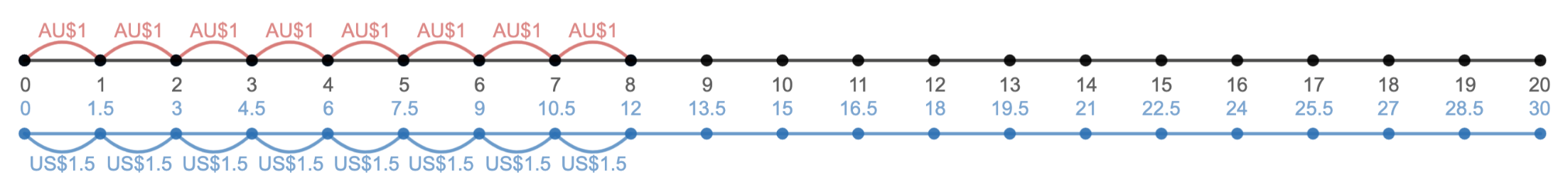 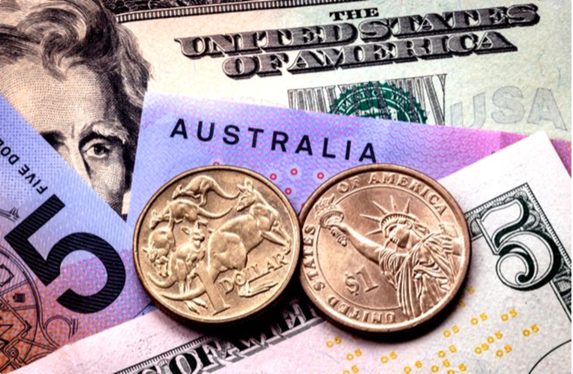 Fill in the graph using the currency conversion tool in the web activity:How much am I?Using the currency conversion tool your task is work out what each item cost in US dollars.Australian Dollars ($)American Dollars ($)$1.00$5.00$7.00$10.00$12.00$20.00ItemCost in AU$How much will I be expected to pay in US dollars?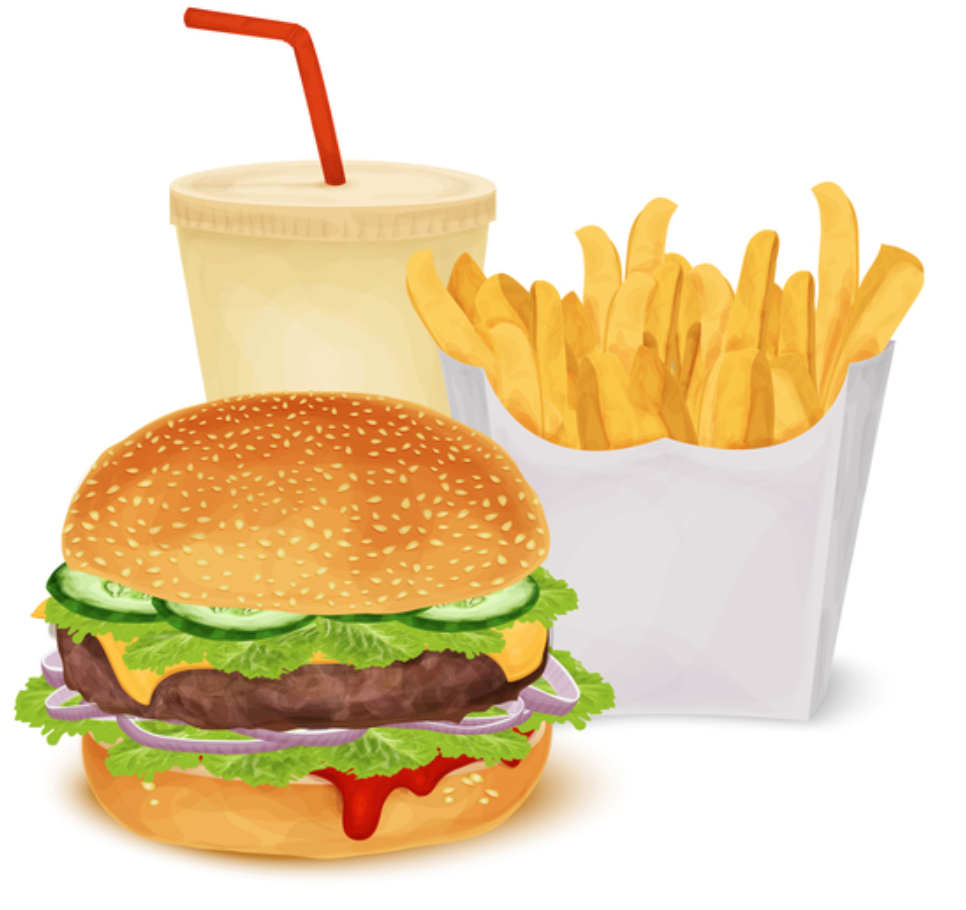 For my lunch I paid $6 Australian dollars.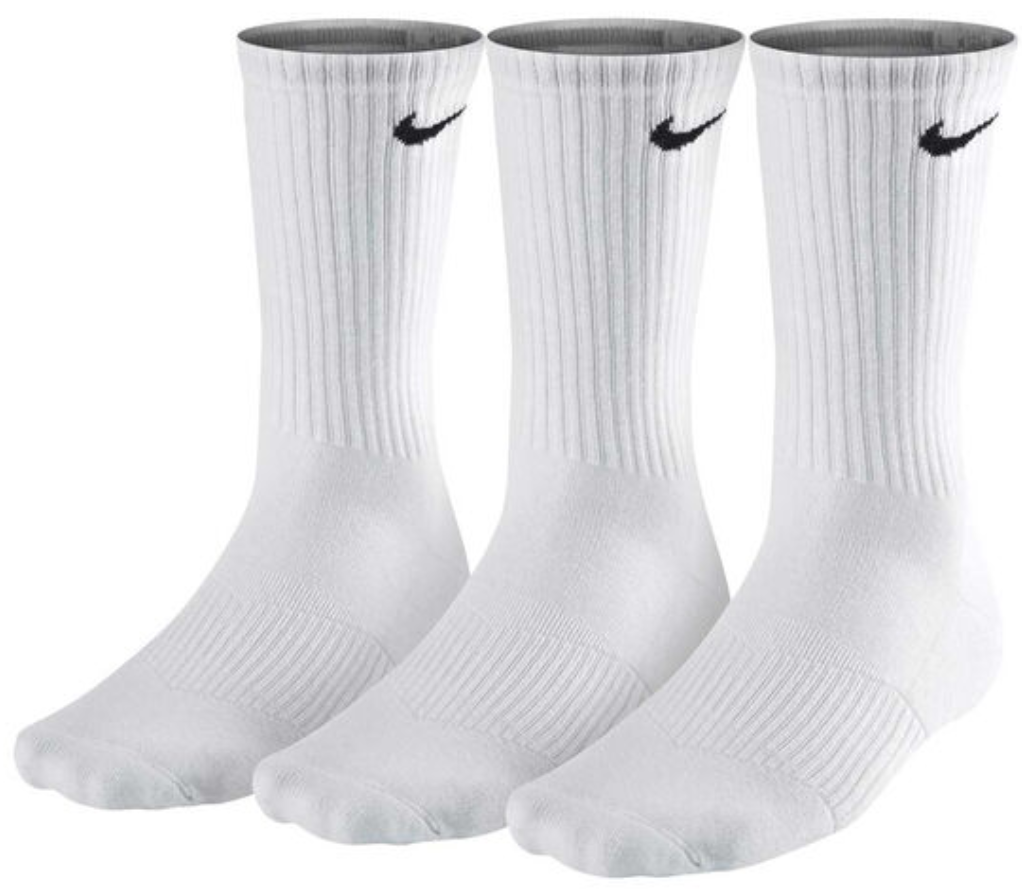 I want to buy a three pack of Nike Socks from the shops and it will cost me $16 Australian dollars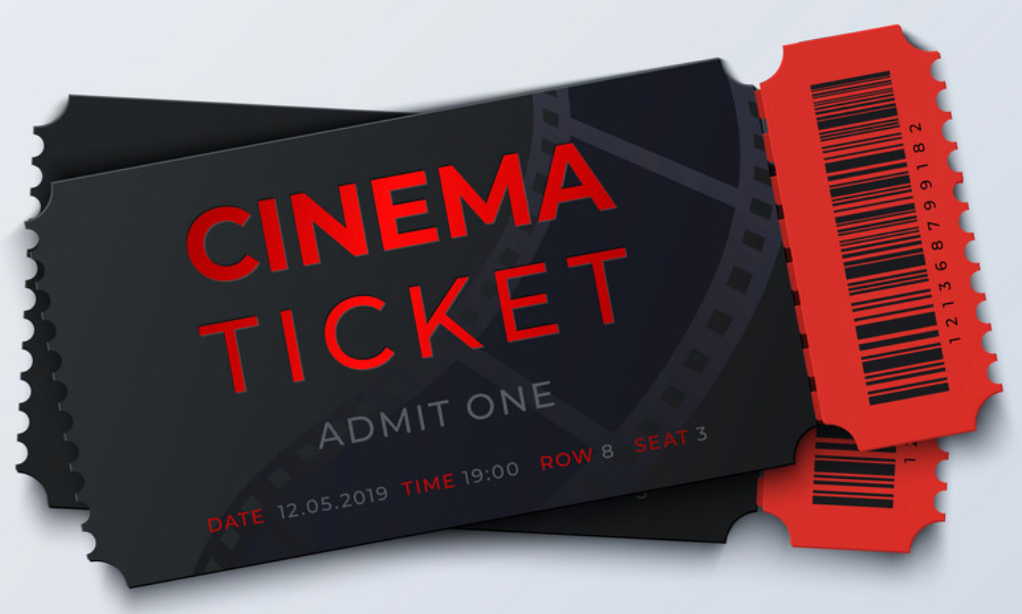 A movie ticket is going to cost me $12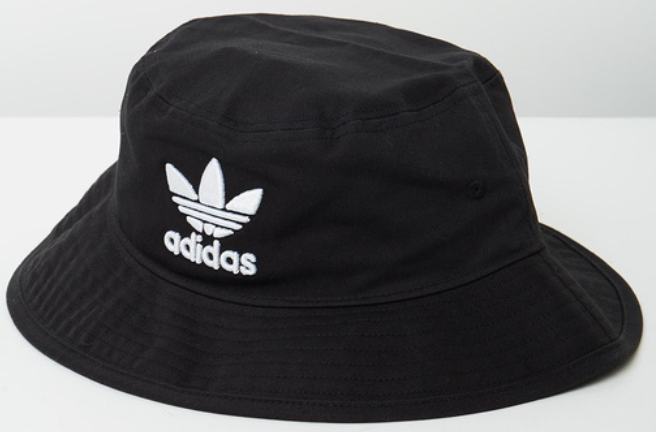 For my birthday I want a bucket hat. It is going to cost $10 Australian dollars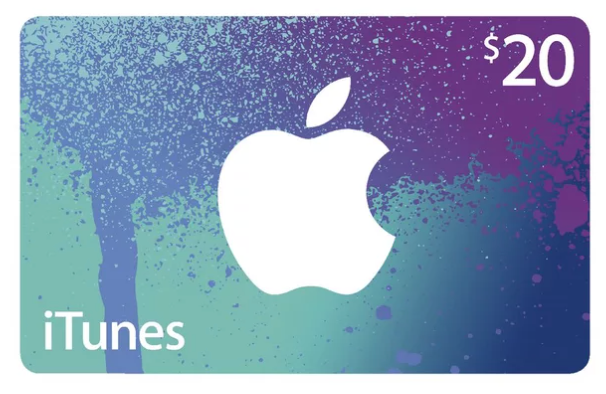 My iTunes gift card is $20.00 Australian dollars